“Dice Kayek ×安慕希×悦游”时尚跨界三方联名广 告 主：安慕希所属行业：快消执行时间：2020.02.29-03.31参选类别：跨界联合营销类营销背景项目背景安慕希是伊利集团旗下的常温酸奶品牌，市场遍布全球，在品牌力份额方面，安慕希持续占位中国常温液体乳品品类第一，在迅猛的发展中奠定了安慕希就是希腊酸奶，希腊酸奶是国际“最好酸奶” 的代名词，并于2019年进军港澳、布局新加坡为首的东南亚六国，同时成为唯一销售额突破200亿大关的独立子品牌，强势站位亚洲高端酸奶第一品牌。在品牌力上，安慕希已成功占据“高端”“美味”标签，但和“时尚”一直还有距离。所以借助2020年初新口味上市和巴黎时装周的契机，一举攻占时尚领域。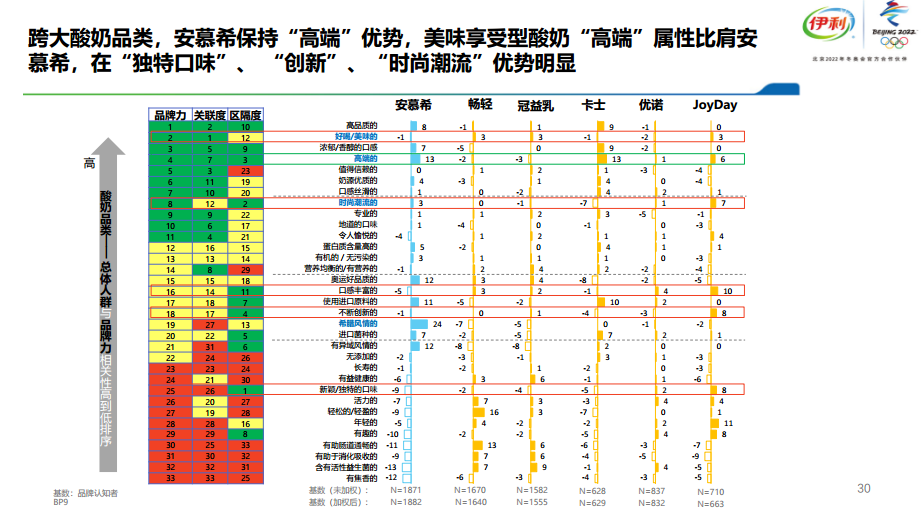 挑战安慕希已经进入以品牌力带动生意的重要阶段，国内乳制品行业的时尚标签化竞争也已经开始，在快消与时尚跨界不乏先例的时局下，作为安慕希进入时尚界的第一仗，如何能一举吸睛？营销目标完成首次时尚亮相，提升品牌声量，赋能安慕希，提升并延展品牌力，以带动生意，继续布局高端即饮市场，帮助提升安慕希2020年常温酸奶市场份额，通过跨界时尚，发布安慕希新品，牢牢稳固品类领军地位。策略与创意策略推导最新的时尚风向标是什么？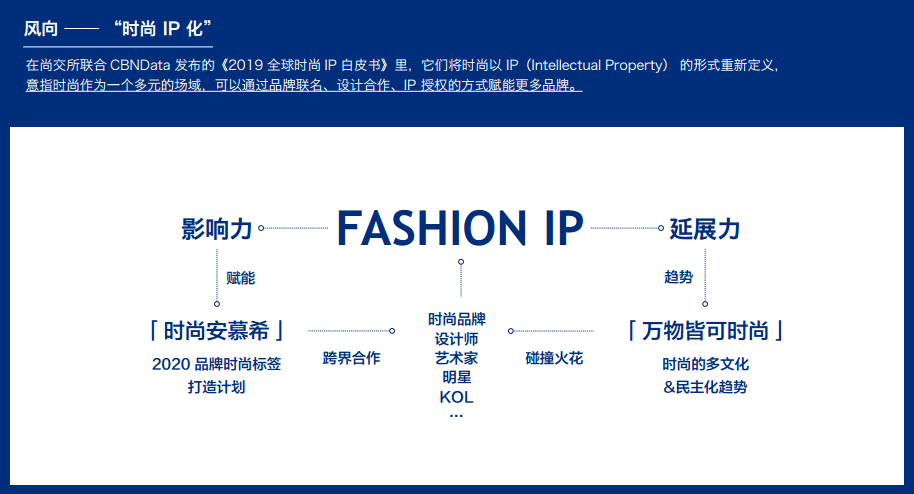 其他非时装品牌的时尚跨界对安慕希有哪些启示？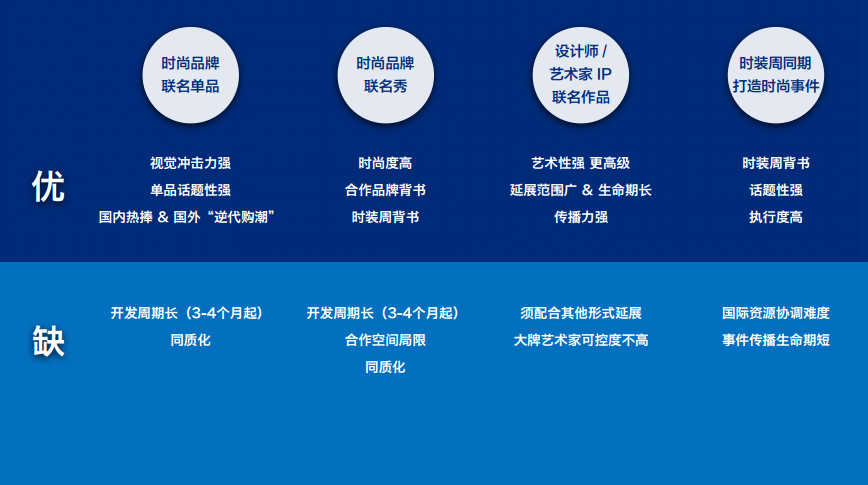 如何找到安慕希的差异化机会点？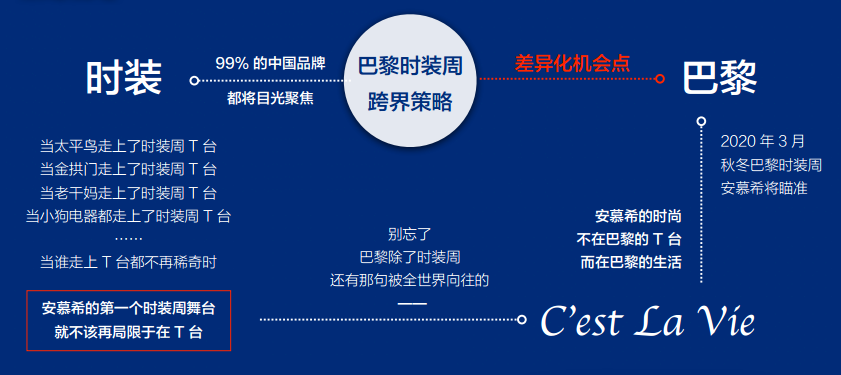 如何寻找安慕希的差异化角度？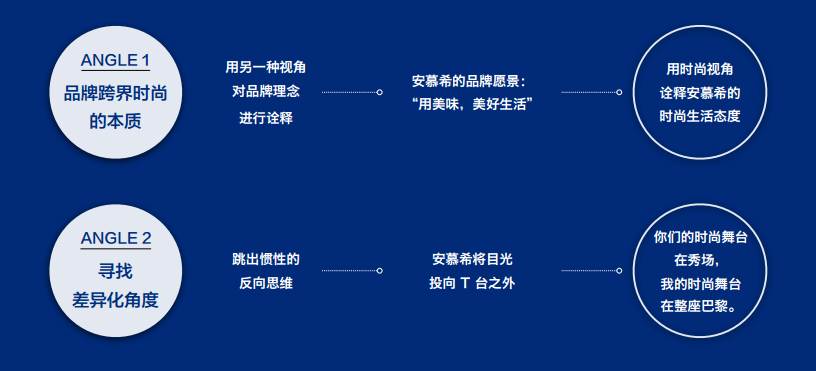 如何打通整条传播链路？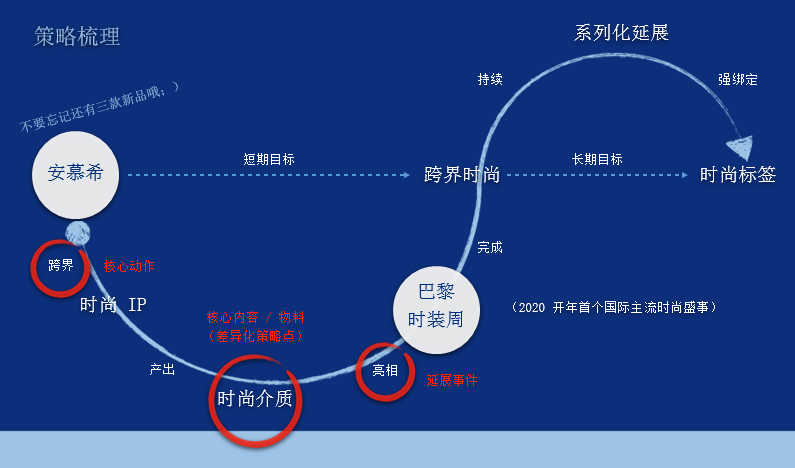 内容产出后，高端时尚如何在国内落地？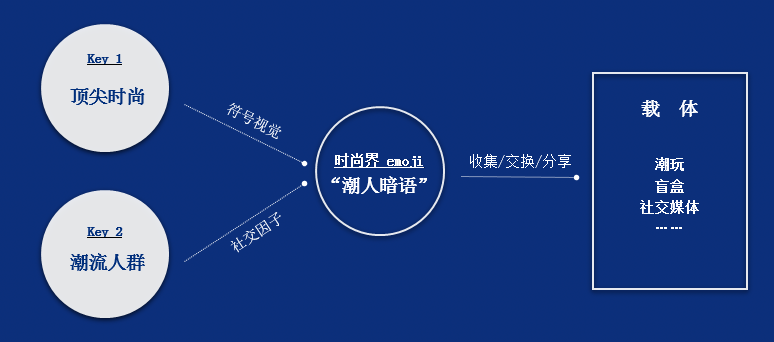 高端时尚“高举”事件声量，通过对目标人群的洞察以每个人都能解读的时尚语言“低打”大众群体，以时尚界的emoji“潮人暗语”实现社交互动传播。执行过程/媒体表现一、核心创意——三个领域高调跨界安慕希跨界“金字塔尖”法国高定品牌Dice Kayek和头部时尚媒体《悦游 Conde Nast Traveler》，携三款联名定制时尚单品，高调亮相巴黎，打造#尚无定论，一切皆可安慕希#主题传播。深度剖析品牌与媒体的优势和特点，将彼此的核心元素提炼出来，彼此契合，相互渗透，从多个层面重新诠释对时尚的理解，联合生产高品质时尚大片，在巴黎春天户外大屏发布媒体合作事件、并在巴黎知名时尚媒体发布事件报道，以及邀请巴黎网红博主在社交媒体展示媒体合作作品；同时打造“潮人暗语”时尚icon，人人都可组合重组表达时尚态度，赋予了很强的社交基因，实现传播落地。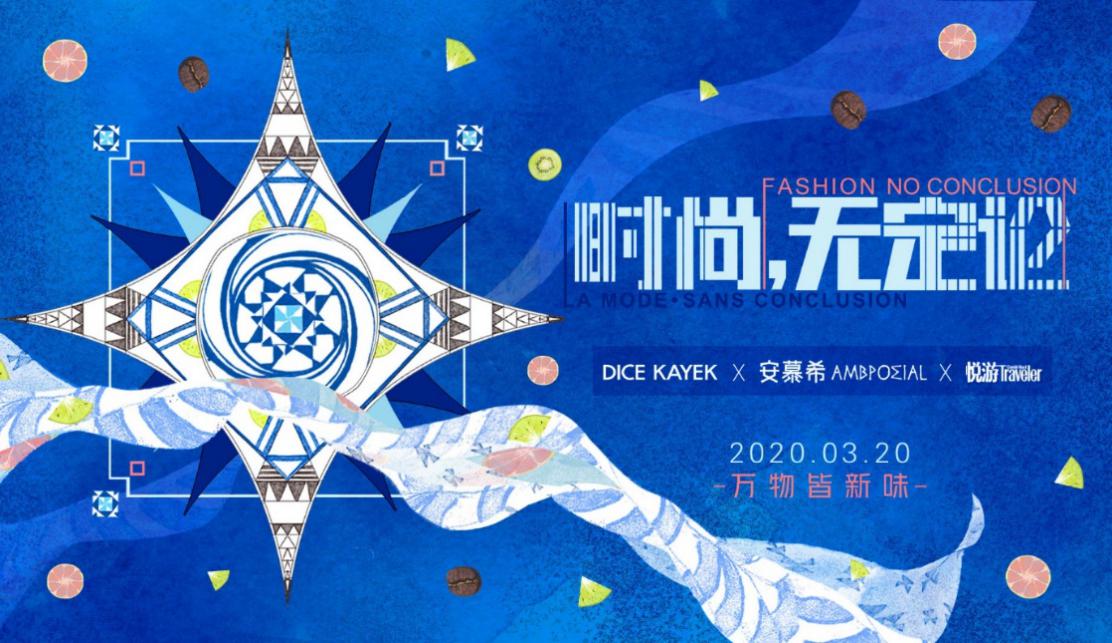 二、核心内容——全面阐释“尚 无定论” 1.   “尚 无定论”的跨界碰撞想象力落地：三个领域碰撞出的时尚单品① 时尚界：高定联名丝巾，提取安慕希元素并融合巴黎时尚元素；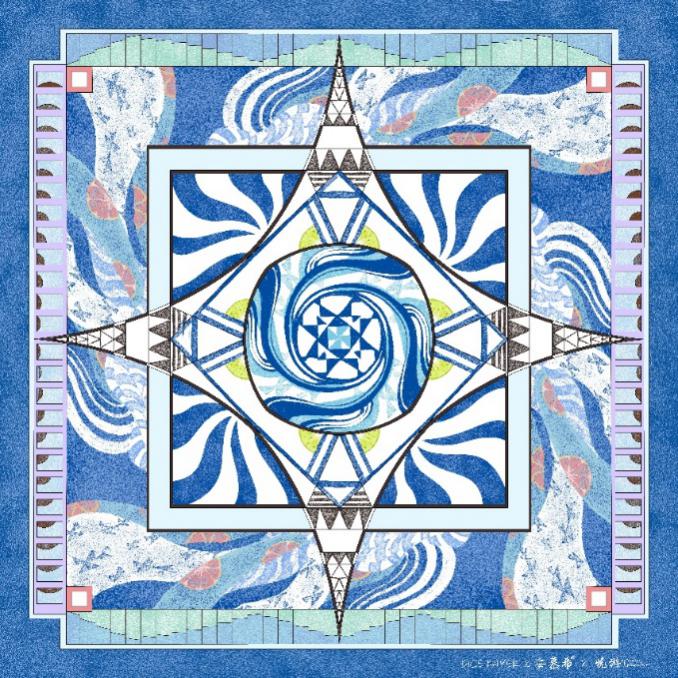 ② 旅游界：巴黎时尚灵感地图；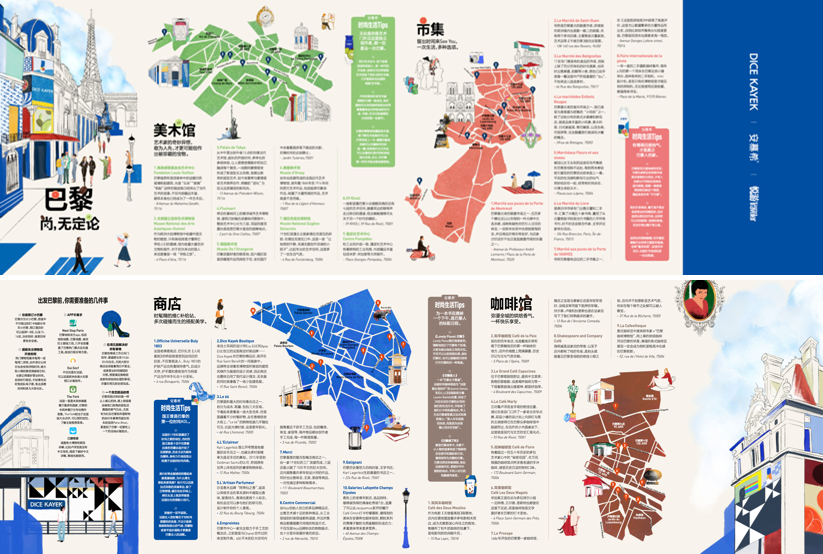 ③ 酸奶界：安慕希潮人暗语时尚盲盒，提取丝巾设计元素延展出的限量款瓶身设计，辅以“潮人暗语”时尚icon，打造兼具时尚度与收集趣味的新品盲盒；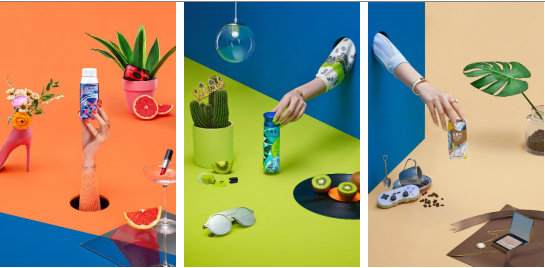 2.   “尚 无定论”的精神理念传达：视觉语言的魅力① 时尚灵感短片：讲述碰撞激发灵感，展现三方的碰撞与活力；视频地址：https://v.qq.com/x/page/i0947qomy7m.html② 创意动画短片：讲述碰撞裂变重组，借浓烈色彩及缤纷元素的碰撞交响，和有趣的游戏来玩转时尚；视频地址：https://v.qq.com/x/page/p3138i14o1e.html 三、核心事件——三个阶段落地传播差异化阶段一：2大动作成就官宣大事件，三方联名国内外强势吸睛-联合高定品牌 Dice Kayek及头部时尚媒体《悦游 Conde Nast Traveler》 官宣亮相，携三个领域的联名定制时尚单品，以时尚感强烈的灵感短片高调官宣；-安慕希高定联名时尚单品现身巴黎街头，引爆国外媒体平台，墙内开花墙外香，让安慕希一举在时尚跨界圈拥有姓名；阶段二：出口转内销，落地潮人暗语盲盒，撬动销量安慕希潮人暗语时尚盲盒官宣上市，借时装周炒作热度，充分借助粉丝传播力，合作代言人粉丝团助力发酵，带动销量；阶段三：以“潮人暗语”为载体实现时尚传播落地，全方位激发消费者的猎奇心理考虑安慕希TA的时尚感知度，通过系列感、有辨识度、可组合的时尚icon，作为周边衍生元素，打造“潮人暗语”时尚icon，人人都可组合重组表达时尚态度，赋予了很强的社交基因，通过官方引领，KOL引发圈层用户，将潮人暗语打造成安慕希时尚潮流传播的差异化落地概念。四、媒介资源策划：匹配优质资源强势破圈，夯实时尚调性，针对潮流人群圈层特点，差异化传播，全面压制① 巴黎户外广告牌：占位巴黎黄金广告位，打造品牌时尚大事件② 朋友圈广告：以代言人直发朋友圈的形式，高曝光+低门槛轻互动进行暗语玩法传播③ 抖音挑战赛：顺应安慕希TA，发起潮人暗语挑战赛，借趣味贴纸、强娱乐属性的形式， 引发现象级传播④ 微博热搜、开屏&短视频硬广：占位社交平台，高曝光资源强势宣告跨界合作，多形式点位承载时尚内容，撬动销量转化项目完整视频Casevideo地址：https://v.qq.com/x/page/h3224p2ege2.html 营销效果与市场反馈集中境内外优质媒体资源大流量曝光，引爆海内外口碑。为品牌赋能高阶价值 ，成功粘贴时尚标签。数据成果：微信曝光量 1.2亿+，互动量 180万+；微博曝光量 4.4亿+，互动量 45万+，讨论量 14.1万+；抖音播放量 40.1亿+，互动量 79.6万+；官方微博新增粉丝 13.3万人次数据来源：广告主